Checking a Purchase Order’s BalanceIRIS transaction ZMM_PO_BALEnter the PO you wish to check and then click execute.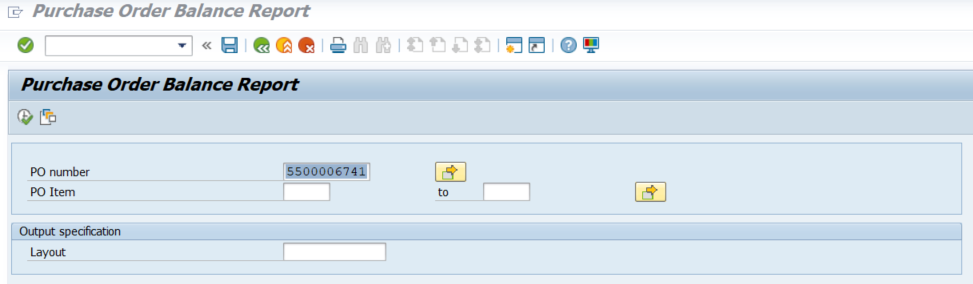 You can see the starting amount for each line item and the remaining balance amount.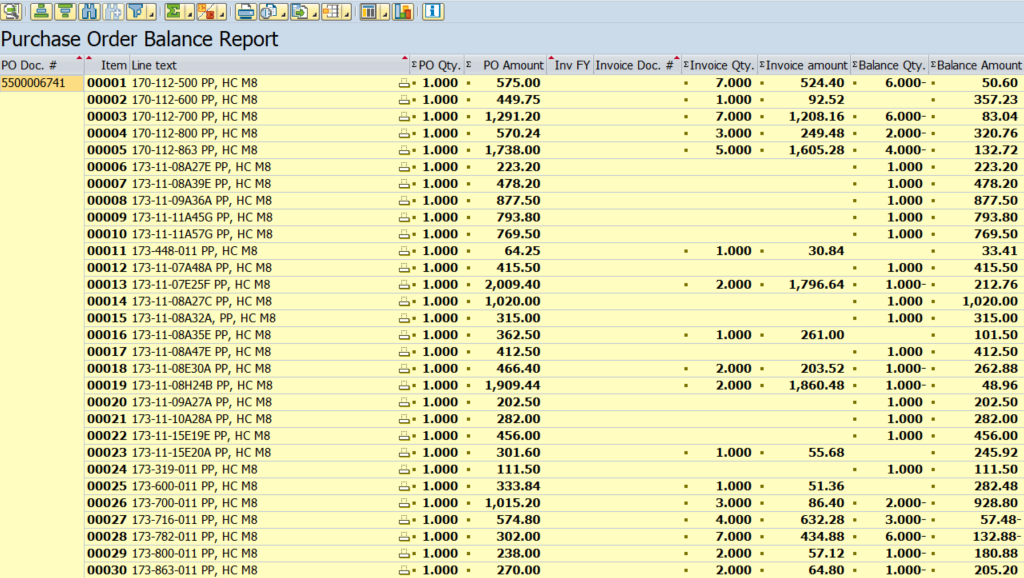 